	Vadovaudamasi Lietuvos Respublikos vietos savivaldos įstatymo 16 straipsnio 2 dalies 26 punktu, Lietuvos Respublikos valstybės ir savivaldybių turto valdymo, naudojimo ir disponavimo juo įstatymo 16 straipsnio 3 punktu, Pagėgių savivaldybės taryba nusprendžia:	1. Patvirtinti Pagėgių savivaldybei nuosavybės teise priklausančio turto valdymo, naudojimo ir disponavimo juo ataskaitos rengimo tvarkos aprašą (pridedama).	2. Sprendimą paskelbti Teisės aktų registre ir Pagėgių savivaldybės interneto svetainėje www.pagegiai.lt.	Šis sprendimas gali būti skundžiamas Regionų apygardos administracinio teismo Klaipėdos rūmams (Galinio Pylimo g. 9, 91230 Klaipėda) Lietuvos Respublikos administracinių bylų teisenos įstatymo nustatyta tvarka per 1 (vieną) mėnesį nuo sprendimo paskelbimo ar įteikimo suinteresuotiems asmenims dienos.Savivaldybės meras				             Vaidas Bendaravičius					                    PATVIRTINTAPagėgių savivaldybės tarybos 2021 m. vasario 18 d. sprendimu Nr. T-25PAGĖGIŲ SAVIVALDYBEI NUOSAVYBĖS TEISE PRIKLAUSANČIO TURTO VALDYMO, NAUDOJIMO IR DISPONAVIMO JUO ATASKAITOS RENGIMO TVARKOS APRAŠASI SKYRIUSBENDROSIOS NUOSTATOSPagėgių savivaldybei nuosavybės teise priklausančio turto valdymo, naudojimo ir disponavimo juo ataskaitos rengimo tvarkos aprašas (toliau – Aprašas) nustato savivaldybės biudžetinių įstaigų, savivaldybės įmonių, savivaldybės viešųjų įstaigų, kitų įmonių ir organizacijų bei kitų juridinių asmenų, valdančių, naudojančių savivaldybei nuosavybės teise priklausantį turtą ir juo disponuojančių, ataskaitos rengimo ir teikimo tvarką. Savivaldybei nuosavybės teise priklausančio turto valdymo, naudojimo ir disponavimo juo ataskaitosrengimą reglamentuoja Lietuvos Respublikos valstybės ir savivaldybių turto valdymo, naudojimo ir disponavimo juo įstatymas.II SKYRIUSATASKAITŲ RENGIMAS IR TEIKIMASPagėgių savivaldybei (toliau – Savivaldybė) nuosavybės teise priklausančio turtovaldymo, naudojimo ir disponavimo juo ataskaita(toliau – Ataskaita) rengiama metinių finansinių ataskaitų pagrindu.Ataskaita susideda iš šių dalių:4.1.	aiškinamojo rašto, kuriame pateikiama Savivaldybei nuosavybės teise priklausančio nekilnojamojo turto valdymo, naudojimo ir disponavimo juo apžvalga:4.1.1. nurodomi turto kitimo duomenys (vertės padidėjimo ar sumažėjimo priežastys), kuriais atskleidžiami reikšmingi dalykai ir kurie gali turėti įtakos nekilnojamojo turto ir įsipareigojimų dydžiui,4.1.2. informacija apie priskirto turto panaudojimą (reikalingumą), investavimą į nekilnojamąjį turtą ir gautą investavimo naudą (rezultatą), išnuomoto turto pajamas,4.1.3. informacijaapie nekilnojamojo turto registravimą viešuosiuose registruose (kiek yra registruoto, kiek dar neregistruototurto, nurodomosjo neregistravimo priežastys);4.2.	Savivaldybės nekilnojamojo turto pasiskirstymo pagal naudojimo pagrindą, nurodant, kiek turto įsigyta, valdoma patikėjimo teise, patikėjimo sutartimi, pagal panaudą, kiek turto išnuomota ir koks nekilnojamasis turtas yra laisvas, nenaudojamas (užpildant pateiktas lenteles).5. Savivaldybės įmonės, biudžetinės įstaigos ir kitos įmonės bei organizacijos, taip pat kiti juridiniai asmenys, pagal turto patikėjimo sutartį valdantys Savivaldybės turtą, Savivaldybės administracijos Turto ir ūkio skyriui Ataskaitą teikia iki kiekvienų metų balandžio 15 d. Savivaldybės biudžetinės įstaigos, teikdamos Ataskaitą, kartu pateikia finansinės būklės ataskaitos kopiją, o Savivaldybės įmonės – balanso kopiją.Visa ši informacija su lydimuoju raštu pateikiama per dokumentų valdymo sistemą „Webpartner“.6.Savivaldybės administracijos Turto ir ūkio skyriuspagal Savivaldybės turtą valdančių subjektų pateiktus duomenis rengia Ataskaitą.7. Savivaldybės administracijos Turto ir ūkio skyrius, rengdamas Ataskaitą,turi teisę gauti kitą informaciją iš šia informacija disponuojančių institucijų, taip pat gali naudoti ir kitų duomenų šaltinių informaciją. Papildomą prašomą informaciją Savivaldybės turtą valdantys subjektai pateikia raštu ne vėliau kaip per 7 darbo dienas. Jeigu prašoma papildomos informacijos, pateikia skubos tvarka per 3 darbo dienas nuo prašymo gavimo.8.ParengtaAtaskaita kiekvienais metais iki liepos 1 d. pateikiamaSavivaldybės administracijos direktoriui.9.Savivaldybės administracijos direktorius iki rugpjūčio 1 d.pateikia Ataskaitą susipažinti Savivaldybės tarybai.10.Ataskaita skelbiama Savivaldybės interneto svetainėje www.pagegiai.lt.III SKYRIUSBAIGIAMOSIOS NUOSTATOS11.Už pateiktų Ataskaitos duomenų teisingumą atsako įmonės, įstaigos ar organizacijos vadovas, pasirašęs Ataskaitoje._____________________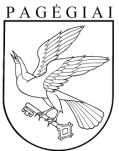 Pagėgių savivaldybės tarybasprendimasdėl PAGĖGIŲ SAVIVALDYBEI NUOSAVYBĖS TEISE PRIKLAUSANČIO TURTO VALDYMO, NAUDOJIMO IR DISPONAVIMO JUO ATASKAITOS RENGIMO TVARKOS APRAŠO PATVIRTINIMO2021 m. vasario 18 d. Nr. T-25Pagėgiai